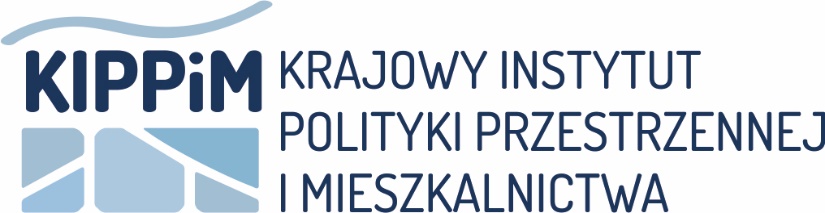 „Kurs specjalistyczny w zakresie zarządzania nieruchomościami”-- pierwszy etap szkolenia na tytuł "Dyplomowany Zarządca Nieruchomości"        Krajowy Instytut Polityki Przestrzennej i Mieszkalnictwa /po połączeniu IGPiM i IRM /- jako jednostka resortowa Ministerstwa Infrastruktury i Budownictwa organizuje w Warszawie, ul. Targowa 45 200-godzinny Kurs specjalistyczny w zakresie zarządzania nieruchomościami. Kurs przeznaczony jest dla osób z wykształceniem wyższym lub ze średnim, które chcą zdobyć wiedzę i umiejętności do zarządzania powierzonymi nieruchomościami różnego typu, którym powierzono zadanie zarządzania nieruchomościami, bądź poszukują pracy w charakterze zarządcy lub administratora nieruchomości. Po ukończeniu Kursu i odbyciu szkolenia praktycznego – absolwent uzyskuje tytuł "Dyplomowany Zarządca Nieruchomości" potwierdzający kwalifikacje zawodowe – wydawany przez Polską Federację Zarządców Nieruchomości.  Warunkiem otrzymania Dyplomu jest uzyskanie pozytywnego wyniku postępowania kwalifikacyjnego (zdanie egzaminów po ukończeniu Kursu i po odbyciu 130-godzinnego szkolenia praktycznego: 100 godz. zajęć praktycznych i 30 godz. pracy własnej). Uczestnik szkolenia może dokonać wyboru, tj. ukończyć jedynie Kurs stanowiący szkolenie teoretyczne i otrzymać zaświadczenie potwierdzające ukończenie tego etapu szkolenia. Dwuetapowe szkolenie zapewnia ciągłość funkcjonowania zawodu zarządcy nieruchomości w nowych realiach rynkowych po deregulacji zawodu. Program szkolenia i certyfikowania zarządców nieruchomości został opracowany w wyniku porozumienia trzech największych w Polsce organizacji zrzeszających zarządców nieruchomości tj: PFZN, PFSZN i PFOZAiWN. Federacje te reprezentują ponad 90% zrzeszonych stowarzyszeń zarządców nieruchomości. Wymienione trzy Federacje prowadzą na platformie internetowej wspólny Rejestr Zarządców Nieruchomości i Pośredników w Obrocie Nieruchomościami. Dwuetapowe szkolenie zostało oparte na obowiązujących do końca 2013 r. minimalnych wymogach Ministerstwa Infrastruktury i Rozwoju, doświadczeniach Państwowej Komisji Kwalifikacyjnej i szkół wyższych – z uwzględnieniem standardów europejskich, w szczególności CEPI (Europejskiej Rady ds. Zawodów Nieruchomościowych) oraz doświadczeń amerykańskich, w szczególności IREM (Instytutu Zarządzania Nieruchomościami w Chicago).      Nasi absolwenci  uzyskali już - jako pierwsi - w 2014 roku tytuł "Dyplomowanego Zarządcy Nieruchomości.  Ich świadectwa kompetencji zawodowych   mają pierwsze numery zaczynające się od nr PF/30001.Początek Kursu 17 marca, a zakończenie 21 października 2018 roku.Program KursuI.       Zarządzanie nieruchomościami jako działalność zawodowa II.     Pojęcia i definicje dotyczące nieruchomości III.    Stosunki cywilno-prawne IV.    Własności inne prawa rzeczowe V.      Gospodarka nieruchomościami VI.    Techniczne aspekty zarządzania nieruchomościami VII.   Podstawy prawa i postępowania administracyjnego VIII. Wybrane zagadnienia z wiedzy ekonomicznej IX.     Postępowanie upadłościowe i postępowanie egzekucyjne X.      Źródła informacji o nieruchomościach XI.     Zarządzanie ekonomiczno-finansowe XII.    Przejmowanie nieruchomości do zarządzania XIII.   Zarządzanie nieruchomościami mieszkalnymi XIV.   Zarządzanie nieruchomościami niemieszkalnymi XV.    Wycena nieruchomości – wybrane zagadnienia XVI.   Pośrednictwo w obrocie nieruchomościami– wybrane zagadnienia XVII.   Doradztwo w zakresie zarządzania nieruchomościami XVIII. Podstawowe informacje o zarządzaniu nieruchomościami w państwach                  członkowskich Unii Europejskiej XIX.   Plan zarządzania nieruchomością Program szczegółowy I. Zarządzanie nieruchomościami jako działalność zawodowa 1. Status prawny zarządcy nieruchomości2. Zakres czynności zarządcy3. Kształcenie teoretyczne i praktyczne4. Doskonalenie kwalifikacji zawodowych5. Jakość zarządzania, pojęcie szczególnej staranności 6. Organizowanie się środowiska zarządców nieruchomości7. Standardy zawodowe i kodeks etyki zawodowej zarządcy nieruchomości II. Pojęcia i definicje dotyczące nieruchomości 1. Mienie jako kategoria prawa cywilnego 2. Nieruchomość jako składnik mienia-  definicje nieruchomości -  rodzaje nieruchomości – podział według kryterium podmiotowego i przedmiotowego 3. Nieruchomość jako kategoria ekonomiczna III. Stosunki cywilno-prawne 1. Osoby fizyczne – zdolność prawna i zdolność do czynności prawnych2. Osoby prawne-   pojęcie osoby prawnej-   rodzaje osób prawnych-   rejestry osób prawnych3. Jednostki organizacyjne nieposiadające osobowości prawnej-  rodzaje jednostek organizacyjnych nieposiadających osobowości prawnej-  sposoby tworzenia jednostek nieposiadających osobowości prawnej-  uprawnienia jednostek nieposiadających osobowości prawnej w zakresie gospodarki nieruchomościami 4. Czynności prawne-  zasada swobody zawierania umów-  rodzaje umów-  oświadczenia woli-  wady oświadczenia woli, skutki nieważności oświadczeń5. Reprezentacja uczestników obrotu cywilno-prawnego-  przedstawicielstwo-  pełnomocnictwo-  obrót nieruchomościami przez osoby nie posiadające pełnej zdolności do czynności prawnych6. Sposoby rozporządzania prawami do nieruchomości – forma i treść-  sprzedaż-  zamiana-  najem i dzierżawa-  użyczenie-  darowizna-  dziedziczenie oraz wybrane zagadnienia prawa spadkowego7. Wybrane zagadnienia prawa rodzinnego i opiekuńczego8. Zasady reprezentowania Skarbu Państwa i jednostek samorządu terytorialnego w postępowaniu    cywilnym IV. Własność i inne prawa rzeczowe Konstytucyjne gwarancje ochrony własności2.   Własność3.   Współwłasność4.   Użytkowanie wieczyste5.   Ograniczone prawa rzeczowe: użytkowanie, służebność, zastaw, spółdzielcze własnościowe, prawa do lokalu, hipoteka6.   Posiadanie7.   Najem, dzierżawa V. Gospodarka nieruchomościami 1.   Kompetencje organów administracji publicznej w zakresie gospodarowania nieruchomościami-    zasoby nieruchomości-   cele publiczne-   wywłaszczanie nieruchomości-   obrót nieruchomościami stanowiącymi własność Skarbu Państwa lub jednostek samorządu terytorialnego-   prawo pierwokupu nieruchomości-   pierwszeństwo nabycia nieruchomości-   zasady podziałów nieruchomości-   opłaty adiacenckie2. Zasady zbywania nieruchomości stanowiących własność Skarbu Państwa oraz jednostek samorządu terytorialnego3. Nabywanie nieruchomości przez cudzoziemców4. Uwłaszczenie osób prawnych VI. Techniczne aspekty zarządzania nieruchomościami 1.  Podstawowe regulacje prawne-   definicje ustawy prawo budowlane -   obowiązki inwestora -   postępowanie poprzedzające rozpoczęcie robót -  utrzymanie obiektów budowlanych 2. Warunki techniczne jakim powinny odpowiadać budynki i ich usytuowanie, warunki techniczne     użytkowania budynków mieszkalnych 4. Ochrona przeciwpożarowa w budynkach 5. Podstawowe definicje i zasady obliczania powierzchni i kubatury budynków, powierzchni pomieszczeń 6. Przegląd technologii w budownictwie-  podstawowe elementy konstrukcji budynków -  rodzaje konstrukcji w budownictwie -  rodzaje instalacji, systemów i urządzeń będących na wyposażeniu budynków o różnych funkcjach użytkowych-  technologie wykończenia budynków7. Bezpieczeństwo użytkowe konstrukcji budynków-  przyczyny powstawania szkód budowlanych w obiektach budowlanych -  miejsca w budynkach szczególnie narażone na powstawanie szkód budowlanych -  metody zapobiegania szkodom w budynkach 8. Kontrola i przeglądy techniczne obiektów budowlanych- okresowe przeglądy budynków - okresowe przeglądy instalacji, systemów i urządzeń w szczególności związanych z ochroną przeciwpożarową 9. Bezpieczeństwo techniczne nieruchomości-  zagrożenia wynikające z działania sił natury i działalności człowieka -  plan bezpieczeństwa nieruchomości -  procedury bezpieczeństwa na wypadek wystąpienia zagrożenia 10. Proces inwestycyjno remontowy-  obowiązki formalno prawne -  decyzje administracyjne -  sposoby określenia potrzeb remontowych -  proces inwestycyjno – remontowy w obiektach zabytkowych-  aprobaty i kryteria techniczne wyrobów budowlanych dopuszczonych do obrotu i stosowania VII. Podstawy prawa i postępowania administracyjnego 1. Zasady ogólne prawa administracyjnego2. Struktura i kompetencje organów administracji publicznej3. Postępowanie administracyjne – organy i ich właściwość miejscowa i rzeczowa4. Strony postępowania administracyjnego i ich pe³nomocnicy5. Decyzje i postanowienia6. Odwołania7. Wznowienie postępowania, uchylenie, zmiana oraz stwierdzenie nieważności decyzji8. Wydawanie zaświadczeń9. Postępowanie sądowo-administracyjne VIII. Wybrane zagadnienia z wiedzy ekonomicznej 1. Nieruchomość jako przedmiot zarządzania 2. Mechanizm funkcjonowania rynku nieruchomości 3. Rachunek ekonomicznej efektywności inwestycji4. Zarządzanie przez wartość IX. Postępowanie upadłościowe i postępowanie egzekucyjne 1. Postępowanie upadłościowe- warunki ogłoszenia upadłości- tryb postępowania upadłościowego- organy w postępowaniu upadłościowym- zgłaszanie wierzytelności- sprzedaż nieruchomości w postępowaniu upadłościowym2. Postępowanie egzekucyjne- egzekucja z nieruchomości według przepisów kpc- postępowanie egzekucyjne w administracji X. Źródła informacji o nieruchomościach 1. Źródła prawa miejscowego- studium uwarunkowań i kierunków zagospodarowania przestrzennego- miejscowe plany zagospodarowania przestrzennego2. Sądy wieczystoksięgowe, księgi wieczyste- postępowanie wieczystoksięgowe- treść ksiąg wieczystych- zasady wieczystoksięgowe- wpisy deklaratoryjne i konstytutywne- wypisy z ksiąg wieczystych3. Kataster nieruchomości (ewidencja gruntów i budynków)4. Ewidencja sieci uzbrojenia terenu5. Inne źródła informacji o nieruchomościach- rejestry budynków- rejestry lokali XI. Zarządzanie ekonomiczno-finansowe 1. Podstawy rachunkowości2. Analiza sprawozdań finansowych3. Zasady sporządzania budżetu dla nieruchomości4. Sprawozdawczość zarządcy nieruchomości-  sprawozdania operacyjne-  deklaracje podatkowe5. Analiza uwarunkowań i ocena sytuacji ekonomicznej nieruchomości6. Prawo finansowe7. Podatki i opłaty za posiadanie, używanie lub obrót nieruchomościami XII. Przejmowanie nieruchomości do zarządzania 1. Oferty, negocjacje, pozyskiwanie obiektów do zarządzania2. Podmioty, na rzecz których mogą być świadczone usługi zarządzania- cele właściciela jako wytyczne dla działań zarządcy- wzajemne relacje pomiędzy właścicielem a zarządcą3. Umowa o zarządzanie4. Zarządzanie operacyjne- procedury przejęcia nieruchomości w zarządzanie- regulaminy porządku domowego- sposoby pobierania zaliczek na koszty utrzymania nieruchomości wspólnej oraz innych opłat- kontrola obiektów i pomieszczeń- postępowanie windykacyjne i eksmisje- konserwacja i modernizacja obiektów i urządzeń- nadzór nad obiektami- zawieranie umów o dostawę mediów- korzystanie z wykonawców zewnętrznych5. Zawieranie umów najmu- czynsze- opłaty eksploatacyjne- obowiązki wynajmującego i najemcy XIII. Zarządzanie nieruchomościami mieszkalnymi 1. Definicje nieruchomości mieszkalnych- samodzielność lokali mieszkalnych – definicja i parametry- pomieszczenia przynależne do lokali- nieruchomość wspólna2. Odrębna własność lokali w świetle ustawy o własności lokali- ustanawianie odrębnej własności lokali- wspólnoty mieszkaniowe- zasady zarządzania nieruchomością wspólną- finansowanie zarządzania nieruchomością wspólną3. Najem lokali mieszkalnych- szczególne zasady najmu lokali mieszkalnych- prawa i obowiązki wynajmującego i najemcy- ochrona praw lokatorów- świadczenia (czynsze i opłaty wnoszone przez najemców lokali mieszkalnych; dodatki )- lokale zamienne i lokale socjalne4. Zarządzanie spółdzielczymi zasobami mieszkalnymi- spółdzielnia mieszkaniowa jako osoba prawna, organy spółdzielni i ich właściwości- statuty i regulaminy spółdzielni, postępowanie wewnątrzspóółdzielcze- spółdzielcze prawa do nieruchomości- przekształcanie spółdzielczych praw do nieruchomości- prawa i obowiązki członków spółdzielni- świadczenia wnoszone przez członków spółdzielni- zasady zarządzania zasobami mieszkaniowymi spółdzielni5. Zasady zarządzania zasobami mieszkaniowymi Towarzystw Budownictwa Społecznego6. Ocena ryzyka w zarządzaniu nieruchomościami mieszkalnymi7. Kształtowanie polityki mieszkaniowej- polityka mieszkaniowa Państwa- fundusze i inne instytucje wspierające mieszkalnictwo- gospodarowanie nieruchomościami mieszkalnymi Skarbu Państwa i jednostek samorządu terytorialnego XIV. Zarządzanie nieruchomościami niemieszkalnymi 1. Rodzaje nieruchomości – podział funkcjonalny2. Charakterystyka instytucji najmu3. Znaczenie najmu dla funkcjonowania budynków- wyszukiwanie najemców – kryteria doboru- umowa najmu- analiza rynku i warunków oferowanych najemcom- świadczenia wnoszone przez najemców4. Prawa i obowiązki wynajmującego i najemcy5. Uwarunkowania w zarządzaniu poszczególnymi rodzajami nieruchomości niemieszkalnych XV. Wycena nieruchomości – wybrane zagadnienia 1. Rzeczoznawstwo majątkowe jako działalność zawodowa2. Rodzaje wartości nieruchomości3. Wartość nieruchomości a cena nieruchomości4. Podejścia, metody i techniki wyceny nieruchomości5. Operat szacunkowy, wyciąg z operatu szacunkowego6. Czynniki decydujące o wartości nieruchomości XVI. Pośrednictwo w obrocie nieruchomościami - wybrane zagadnienia 1. Pośrednictwo w obrocie nieruchomościami jako działalność zawodowa3. Umowa pośrednictwa w obrocie nieruchomościami4. Notariusz w obrocie nieruchomościami XVII. Doradztwo w zakresie zarządzania nieruchomościami 1. Obszar i zakres działalności zarządcy nieruchomości jako doradcy w zakresie zarządzania nieruchomościami2. Metody i narzędzia pracy zarządcy nieruchomości jako doradcy3. Zarządzanie nieruchomościami jako przedmiot doradztwa XVIII. Podstawowe informacje o zarządzaniu nieruchomościami w państwach członkowskich Unii Europejskiej (6 godz.)1. Źródła prawa unijnego2. Zasady funkcjonowania administracji Unii Europejskiej3. Podstawowe wiadomości o rynkach nieruchomości w krajach Unii Europejskiej4.Wykonywanie zawodu zarządcy nieruchomości w Unii Europejskiej5. Zasady uznawania kwalifikacji6. Organizacje zawodowe zarządców nieruchomości w Unii Europejskiej XIX. Plan zarządzania nieruchomością Metodyka sporządzania planów zarządzania dla różnych nieruchomości – grup nieruchomości.     Rozpoczęcie Kursu nastąpi o godz. 9.00 w dniu 17 marca 2018 r. (sobota) w Warszawie przy ul. Targowej 45 w siedzibie Instytutu.      Koszt uczestnictwa w Kursie w zakresie Zarządzania Nieruchomościami wynosi 2 400,- zł + 23% VAT (w przypadku jednorazowej wpłaty przed rozpoczęciem Kursu zniżka o 200 zł). Płatność w ratach - zadatek 1 200,- zł. + VAT. (VAT zwolniony w przypadku finansowania szkolenia co najmniej w 70% ze środków publicznych). W pozostałych przypadkach obowiązuje podatek VAT. Opłaty za Kurs należy przesłać na konto Instytutu: Alior Bank nr  85 2490 0005 0000 4530 6524 5505       Terminy przewidywanych zjazdów: 17-18 marca, 7-8; 21-22 kwietnia,12-13; 19-20 maja, 9-10 czerwca, 8-9 września, 6-7; 20-21 października 2018 roku.Zgłoszenie uczestnictwa należy dokonać na adres Krajowego Instytutu Polityki  Przestrzennej  i Mieszkalnictwa, 03-728 Warszawa, ul. Targowa 45, pokój 27, tel./fax 22 619-78-97, 22 619-13-50, 22 677-30-92; e-mail: szkolenia@igpim.pl. Wymagane dokumenty: wypełniona Karta Zgłoszenia, wypis z dowodu osobistego.                                             Kierownik Zespołu ds. Szkoleń                                     Ewa Kosiba Pełnomocnik Dyrektora ds. Dydaktyki i Szkoleń Ewa Kosiba